МУНИЦИПАЛЬНОЕ ОБРАЗОВАНИЕГОРОДСКОЙ ОКРУГ ГОРОД СУРГУТАДМИНИСТРАЦИЯ ГОРОДАПОСТАНОВЛЕНИЕО внесении изменений в постановление Администрации города от 07.03.2014 № 1538 «Об утверждении границ прилегающих территорий к некоторым организациям, на которых не допускается розничная продажа алкогольной продукции»В соответствии с Федеральным законом от 22.11.1995 № 171-ФЗ «О государственном регулировании производства и оборота этилового спирта, алкого-льной и спиртосодержащей продукции и об ограничении потребления               (распития) алкогольной продукции», постановлением Правительства Российской Федерации от 27.12.2012 № 1425 «Об определении органами государ-   ственной власти субъектов Российской Федерации мест массового скопления граждан и мест нахождения источников повышенной опасности, в которых                     не допускается розничная продажа алкогольной продукции, а также определении органами местного самоуправления границ прилегающих к некоторым организациям и объектам территорий, на которых не допускается розничная продажа алкогольной продукции», решением Думы города от 28.05.2013 № 333-V ДГ                «Об определении способа расчета расстояний от некоторых организаций                           и (или) объектов до границ прилегающих к ним территорий, на которых                            не допускается розничная продажа алкогольной продукции», распоряжением Администрации города от 30.12.2005 № 3686 «Об утверждении Регламента                  Администрации города»:1. Внести в постановление Администрации города от 07.03.2014 № 1538                    «Об утверждении границ прилегающих территорий к некоторым организациям,                       на которых не допускается розничная продажа алкогольной продукции» следующие изменения:1.1. В пункте 1 постановления:1.1.1. Абзац второй после слова «городская» дополнить словом «клиническая».1.1.2. Абзац третий изложить в следующей редакции:«- бюджетное учреждение Ханты-Мансийского автономного округа – Югры «Сургутская городская клиническая поликлиника № 2» (медицинский                   кабинет), расположенное в здании муниципального бюджетного дошкольного образовательного учреждения детского сада № 20 «Югорка» по адресу: город Сургут, улица 30 лет Победы, дом 68/1, согласно приложению 2;».1.1.3. В абзацах пятом, шестом слова «Сургутская клиническая городская поликлиника № 2» заменить словами «Сургутская городская клиническая поликлиника № 2».1.2. Приложение 1 к постановлению после слова «городская» дополнить словом «клиническая».1.3. Приложение 2 к постановлению изложить в новой редакции согласно приложению 1.1.4. Приложение 4 к постановлению изложить в новой редакции согласно приложению 2.1.5. В приложении 5 к постановлению слова «Сургутская клиническая                городская поликлиника № 2» заменить словами «Сургутская городская клини-ческая поликлиника № 2».2. Управлению документационного и информационного обеспечения               разместить настоящее постановление на официальном портале Администрации города.3. Муниципальному казенному учреждению «Наш город» опубликовать настоящее постановление в средствах массовой информации.4. Контроль за выполнением постановления возложить на заместителя Главы города Шерстневу А.Ю.Глава города                                                                                           В.Н. ШуваловПриложение 1к постановлениюАдминистрации городаот ____________ № _________Схемаграниц прилегающей территории к помещению бюджетного учреждения Ханты-Мансийского автономного округа – Югры «Сургутская городская                          клиническая поликлиника № 2» (медицинский кабинет) в здании муниципального бюджетного дошкольного образовательного учреждения детского сада № 20 «Югорка», расположенного по адресу: город Сургут,                   улица 30 лет Победы, дом 68/1, на которой не допускается розничная продажа алкогольной продукции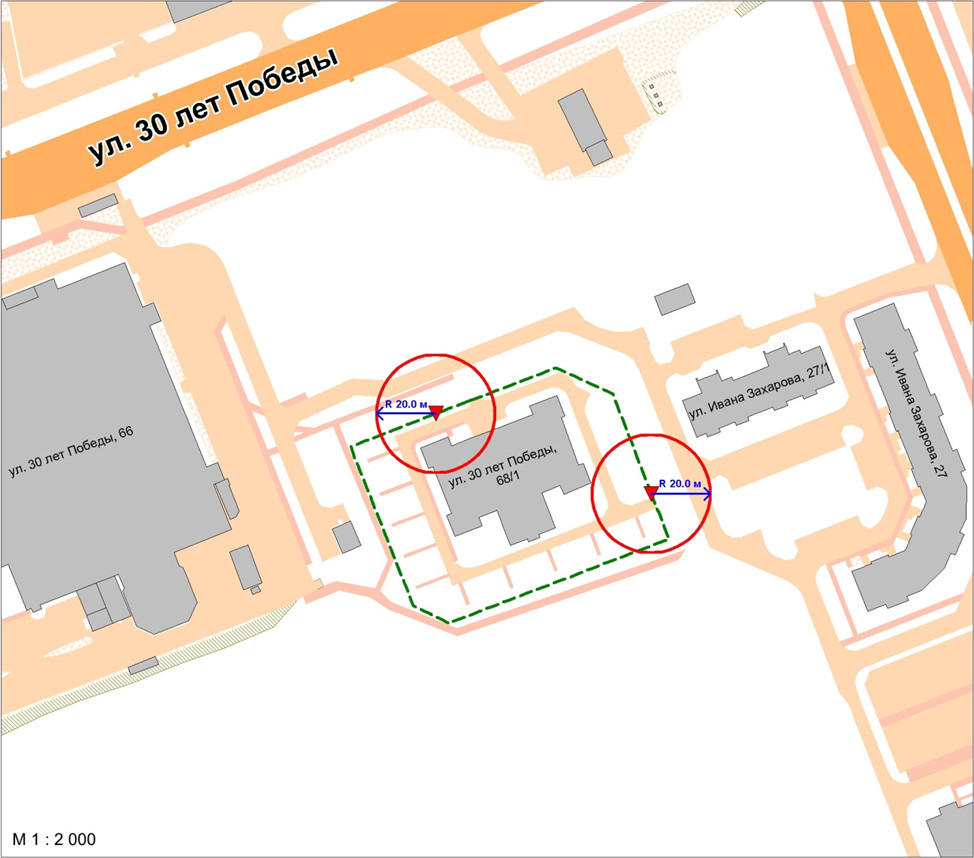 Условные обозначения:     – вход для посетителей на обособленную территорию;R      – радиус в метрах;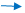           – металлический забор, граница обособленной территории.Приложение 2к постановлениюАдминистрации городаот ____________ № _________Схемаграниц прилегающей территории к помещению бюджетного учреждения Ханты-Мансийского автономного округа – Югры «Сургутская городская клиническая поликлиника № 2», расположенного по адресу: город Сургут, проспект Комсомольский, дом 22, на которой не допускается розничная продажа алкогольной продукции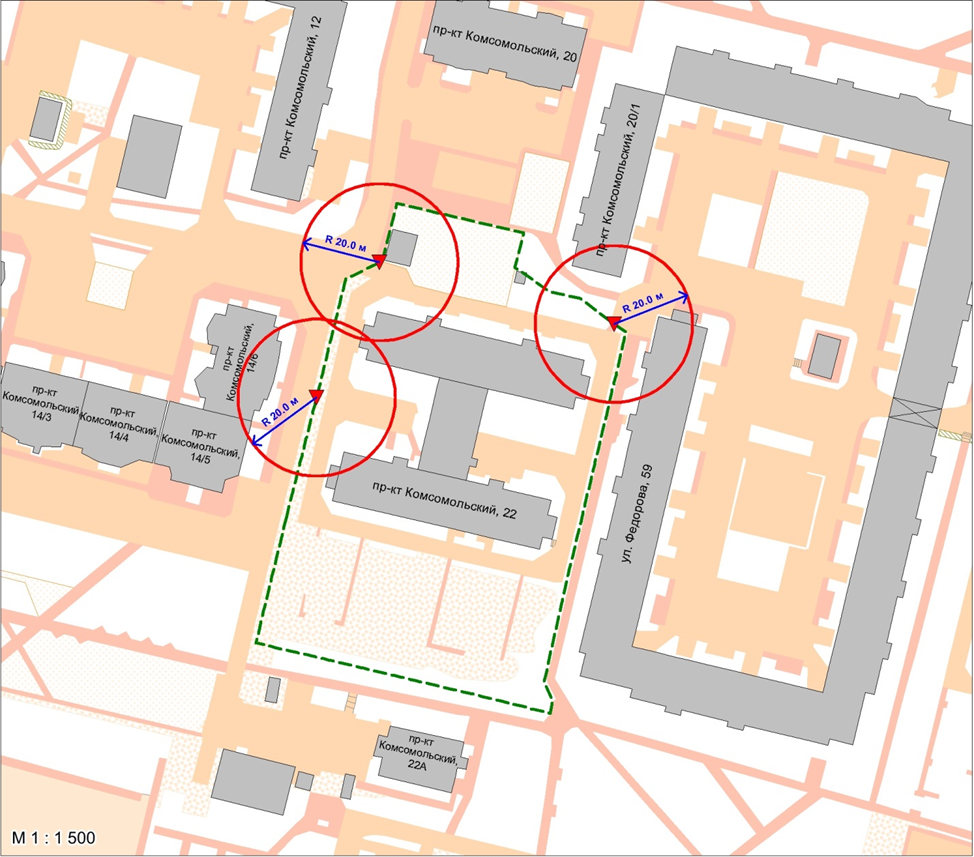 Условные обозначения:       – вход для посетителей на обособленную территорию;R      – радиус в метрах;          – металлический забор, граница обособленной территории.«06»112019№8225